Bewerbung zur Teilnahme am 9. Kunstwettbewerb „bewegter wind“ 2018           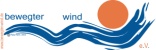 Name, VornameVollständige Postanschrift:Strasse, Nr.PLZ  StadtLandTel. / Fax:Mobil:Email:Internetseite: CVvollständige CV, Infos, evtl. Fotos auf Extrablatt beifügenTransport der Exponate im Falle der Teilnahme: Einsendung / Anlieferung bis 4.8.2018 in LichtenfelsUnfreie Rücksendung/ Abholung bis 15.10.2018 beim Veranstalter* (Unzutreffendes bitte streichen)Objekt 1 / Titel:Maße / Gewicht: Kurzbeschreibung:Verkaufspreis:Objekt 2 / Titel:Maße / Gewicht:Kurzbeschreibung:Verkaufspreis:Objekt 3 / Titel:Maße / Gewicht: Kurzbeschreibung:Verkaufspreis:Fotos und Zeichnungen der Wettbewerbsbeiträge bitte auch in digitaler Form (nur jpgs) zur Verfügung stellen, per CD, per Email oder per Dropbox/ We sent it etc..Fotos und Zeichnungen der Wettbewerbsbeiträge bitte auch in digitaler Form (nur jpgs) zur Verfügung stellen, per CD, per Email oder per Dropbox/ We sent it etc..Ich erkläre mich mit den in der Ausschreibung genannten Konditionen und der kostenlosen Verwendung von Fotos meiner Objekte für PR, Presse u. ä. einverstanden.Datum / Unterschrift: Ich erkläre mich mit den in der Ausschreibung genannten Konditionen und der kostenlosen Verwendung von Fotos meiner Objekte für PR, Presse u. ä. einverstanden.Datum / Unterschrift: 